НОУ дополнительного профессионального образования«Экспертно-методический центр»Научно-издательский центр «Articulus-инфо»Положение о Международной научно-практической конференции«НАУКА И ОБРАЗОВАНИЕ: ВЕКТОРЫ РАЗВИТИЯ»(с изданием сборника материалов)1. Общие положения1.1. Настоящее Положение регламентирует порядок и условия проведения и участия в Международной научно-практической конференции «Наука и образование: векторы развития» (далее – научно-практическая конференция).1.2. Научно-практическая конференция проводится с целью распространения актуального опыта в науке и образовании, заслуживающего пристального внимания научной общественности и педагогического сообщества.1.3. Учредители и организаторы Конференции: ФГБОУ ВПО Чувашский государственный университет имени И.Н. Ульянова (Центр дополнительного образования), Негосударственное образовательное учреждение дополнительного профессионального образования «Экспертно-методический центр», официально зарегистрированное в Министерстве Юстиции России некоммерческое образовательное учреждение повышения квалификации (Свидетельство о государственной регистрации некоммерческой организации № 1122100000582 выдано Министерством Юстиции Российской Федерации; Лицензия на образовательную деятельность серии 21Л01 №0000094 и 21Л01 №000286) и научно-методический журнал «Научно-методическая работа в образовательной организации» (Свидетельство о регистрации средства массовой информации ПИ№ ФС 77-71953 Роскомнадзора; ISSN 2587-9588).1.4. Издаваемый сборник по материалам конференции – официальный: - организаторы данного мероприятия – официальные учреждения, имеющие лицензию;- присваиваются индексы ББК, УДК, авторский знак и ISBN – Международный стандартный номер книги (International Standard Book Number), осуществляется рассылка обязательных экземпляров в соответствии с законом РФ "Об обязательном экземпляре документов" в Книжную палату России, ведущие библиотеки страны и т.д.- свидетельство о регистрации издания как средства массовой информации ПИ № ФС 77-63601 от 02 ноября 2015 г.- опубликованные сборники статей размещаются ПОСТАТЕЙНО в системе Российского индекса научного цитирования (РИНЦ) Научной электронной библиотеки (договор 815-08/201 ЗК).2. Организационная структура Конференции2.1. Для организации и проведения Конференции создается Оргкомитет, в состав которого входят сотрудники Экспертно-методического центра, представители научно-педагогического сообщества.2.2. С целью проведения экспертизы и оценки поступивших работ создается Экспертный совет, в состав которого входят сотрудники Экспертно-методического центра, сотрудники научно-методических журналов «Наука и образование: новое время», «Научно-методическая работа в образовательной организации», представители научно-педагогического сообщества. 3. Участники Конференции3.1. Для участия в Конференции приглашаются научные сотрудники, докторанты, аспиранты, соискатели, студенты, работники исследовательских организаций; педагогические работники образовательных организаций, организаций дополнительного образования и другие заинтересованные лица.Участники Конференции могут представить как индивидуально выполненные работы, так и работы, выполненные авторскими коллективами с количеством участников не более 5-ти человек.4. Порядок проведения научно-практической конференции и участия в ней.4.1. Дата проведения: 27.09.2019 г. Последний день приема заявок: очное участие – до 15.09.2019 г.;заочное участие – до 26.09.2019 г.4.2. Место проведения –Национальная библиотека Чувашской Республики.4.3. Форма проведения мероприятия – очная (пленарное заседание и выступление участников, с публикацией и без публикации).С целью осуществления комплексного научного и методического рассмотрения современных проблем преподавания конференция проводится очно с возможностью заочного участия (публикация статьи и др. в сборнике конференции по теме конференции; по желанию – комментирование докладов, размещённых на сайте Конференции).4.4. Секции Конференции:01.00.00 – физико-математические науки;02.00.00 – химические науки;03.00.00 — биологические науки;04.00.00 – геолого-минералогические науки;05.00.00 – технические науки;06.00.00 – сельскохозяйственные науки;07.00.00 – исторические науки;08.00.00 – экономические науки.09.00.00 – философские науки;10.00.00 – филологические науки;11.00.00 – географические науки;12.00.00 – юридические науки;13.00.00 – педагогические науки;14.00.00 – медицинские науки;15.00.00 – машиностроение;16.00.00 – ветеринарные науки;17.00.00 – искусствоведение;18.00.00 – химические технологии;19.00.00 – психологические науки;21.00.00 – прикладная геология, горное дело, нефтегазовое дело;22.00.00 – социологические науки;23.00.00 – политические науки;24.00.00 – культурология;25.00.00 – науки о Земле и другие.4.5. Для участия в Конференции необходимо прислать в Оргкомитет в электронном виде по электронной почте с пометкой (выбрать одну из трёх: «Наука и образование: очное участие с докладом»; «Наука и образование: очное участие без доклада»; «Наука и образование: заочное участие», заявку (см. Приложение 1) и материалы, соответствующие направлениям Конференции, объемом не менее 3 страниц. Заявку и работу следует оформить в отдельных файлах.4.6. Авторы в течение 1-2 рабочих дней после изучения доклада, статьи /работы экспертами Конференции получают на свой электронный адрес информационное сообщение оргкомитета Конференции. 4.7. По итогам работы Конференции будет выпущен сборник материалов с полными текстами всех представленных работ. 4.8. Участники Конференции, не выступающие с докладами или не представившие свою статью для публикации в сборнике материалов конференции, также могут заказать сборник материалов конференции.5. Требования к оформлению представляемой работыК публикации в электронном сборнике принимаются статьи объемом не менее 3 страниц.Рекомендации для Компоновки текста: в первой строке: фамилия, имя и отчество автора (полностью); во второй строке: ученая степень, должность, организация, город. Если авторов несколько – вся информация о втором авторе приводится ниже информации о первом и т. д.; далее: название статьи; далее: аннотация; далее: ключевые слова (4–8 слов или словосочетаний, разделенных запятыми).Оргкомитет оставляет за собой право не опубликовывать работы,не соответствующие требованиям п.5. настоящего положения6. Стоимость участия в Конференции 6.1.С целью возмещения организационных расходов – очное участие подразумевает дополнительную оплату организационного взноса (в зависимости от уровня гостиницы и пр.).Заочное участие не предусматривает организационный взнос.6.2. Реквизиты для оплаты предоставляются авторам после одобрения и принятия статьи.Скидка 5 % - за размещение ссылки на Положение данного мероприятия или размещение Положения на сайте образовательного учрежденияСкидка 5% на публикацию статьи объемом от 10 страниц.Скидки суммируются.6.3. После оплаты организационного взноса необходимо уведомить Оргкомитет об оплате, выслав отсканированную квитанцию об оплате по факсу или на e-mail.ВНИМАНИЕ! Перед отправкой материалов в Оргкомитет ещё раз проверьте, пожалуйста, правильность заполнения заявки:1) Ф.И.О. автора (ов) должны быть прописаны без ошибок;2) Адрес, индекс, Ф.И.О. должны быть указаны в обязательном порядке. Если в качестве получателя наградных бланков выступает образовательное учреждение, то необходимо указать его полное официальное наименование;3) Если в мероприятии принимает участие не один автор, а несколько, то убедительно просим указать в качестве получателя одного человека;4) В случае возврата Ваших наградных бланков дополнительная отправка и выкуп возвращаемой бандероли из почтового отделения ОСУЩЕСТВЛЯЕТСЯ ЗА СЧЁТ ПОЛУЧАТЕЛЯ (АВТОРА)!Наша организация заблаговременно сообщит Вам о начале рассылки заказных писем, поэтому в случае Вашего отсутствия по месту получения, смены адреса или электронной почты просим Вас сообщить об этом по E-mail: articulus-info@mail.ru или по телефону 8(8352) 58-31-27. Убедитесь, что Ваше письмо получено! Подтверждение придет Вам по e-mail, с которого осуществлялась отсылка материалов. Если Вы не получили подтверждение о получении письма в течение трех рабочих дней, повторите отправку.7. Контактные данные ОргкомитетаАдрес: 428003, г. Чебоксары, ул. Карла Маркса, д. 52, корпус 2, кабинет 443, Экспертно-методический центрТел./факс: 8(8352)- 64-03-07.E-mail: articulus-info@mail.ru Skype: articulus-info.ru Контактные лица – Светлана Романовна, Татьяна Геннадьевна.Приложение 1Заявка на участие в Международной научно-практической конференции«Наука и образование: векторы развития»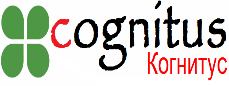 Международные и Всероссийскиенаучно-практические конференции, конкурсыwww.  emc21.ruE-mail: articulus-info@mail.ruРаботы должны быть выполнены в редакторе Microsoft Word: ориентация листа – книжная, формат А4, поля по  по периметру страницы, шрифт Times New Roman, размер шрифта для всей статьи, кроме таблиц – 14 пт, размер шрифта для таблиц – 12 пт, междустрочный интервал – 1,5 строки, выравнивание по ширине страницы, абзацный отступ –  (без использования клавиш «Tab» или «Пробел»). Страницы НЕ нумеруются. Использование в тексте разрывов страниц НЕ допускается.Таблицы и схемы должны представлять собой обобщенные материалы исследований. Рисунки должны быть четкими и легко воспроизводимыми. Названия и номера рисунков должны быть указаны под рисунками, названия и номера таблиц – над таблицами. Таблицы, схемы, рисунки и формулы не должны выходить за пределы указанных полей.Список литературы оформляется в соответствии с ГОСТ Р 7.0.5-2008. Оформлять ссылки на соответствующий источник списка литературы следует в тексте в квадратных скобках (например: [1, с. 233]). Использование автоматических постраничных ссылок НЕ допускается. Услуга по изданию сборникаСтоимостьСтоимость 1 страницы статьи180 руб.Электронный вариант сборникабесплатноСтоимость АВТОРСКОГО печатного сборникаСтоимость дополнительного печатного сборник220 руб.250 руб.Пересылка сборника по России160 руб.Электронный Сертификат; А-5 бесплатно – 1 экз. (для автора); 70 руб. – для соавтораОригинал Сертификата на бумажном носителе; А-5 (сразу после оплаты организационного взноса)70 рублейПочтовые расходы: 90 рублей на одного участника.Рисунки (фото, диаграммы), формулы или таблицы в тексте статьибесплатноСвидетельство о размещении статьи / работы в официальном сборнике материалов в Конференции с указанием информации о всех выходных данных сборника материалов (А-4)Электронное Свидетельство – 130 руб.Оригинал Свидетельства - 250 руб. (пересылка Почтой России)Сертификат об официальной трансляции инновационного / актуального опыта на Всероссийском уровне (см. в Заявке)Электронный Сертификат – 130 руб.Оригинал Сертификата – 250 руб. (с пересылкой Почтой России)Свидетельство «О распространении актуального педагогического опыта» на Всероссийском уровне» (см. в Заявке)Электронное Свидетельство – 130 руб.Оригинал Свидетельства – 250 руб. (с пересылкой Почтой Рос-сии)Диплом «За творческий потенциал и личностно-профессиональные компетенции, проявленные в рамках конференции (см. в Заявке)Электронное Свидетельство – 130 руб.Оригинал Свидетельства – 250 руб. (с пересылкой Почтой Рос-сии)Благодарственное письмо на фирменном бланке на имя участника или руководителя образовательной организации (см. в Заявке)Электронное Благодарственное письмо – 130 руб.Оригинал Благодарственного письма – 250 руб. (с пересылкой Почтой России)Ф.И.О. автора/соавторов (полностью)Место работы (название учреждения полностью, например, ФГБОУ ВПО «Чувашский Государственный педагогический университет им. И.Я. Яковлева»)ДолжностьУченая степень, звание (если есть)Название статьиНаправление УКАЖИТЕ НОМЕР И НАЗВАНИЕ.Контактный телефон (по которому можно дозвониться)E-mail * Убедительно просим Вас указывать тот электронный адрес, с которого Вы направляете на рассмотрение заявку и работуФорма участияНужное оставитьОчное / заочное-«Я НЕ заказываю печатный сборник, но прошу разместить мою статью в печатном сборнике и бесплатно отправить электронное свидетельство на e-mail»Да/Нет(Убрать лишнее)-«Я заказываю печатный сборник»(Убрать лишнее)Да / НетЕсли «Да», укажитеколичество сборников«Я заказываю печатное свидетельство»Свидетельство –70 руб., пересылка свидетельства – 90 руб.(Убрать лишнее)Да / НетПочтовый адрес, на который следует выслать сборник или дополнительные документы (с указанием индекса), Ф.И.О. получателя*Если Вы указываете адрес учреждения, необходимо указать НАЗВАНИЕ УЧРЕЖДЕНИЯ(заполняете этот раздел, если заказываете печатный сборник и / или печатное свидетельство)Количество дополнительных экземпляров сборникаДополнительные авторские свидетельства (при наличии соавторов)- Сертификат электронный- Сертификат печатныйУкажите наименование мероприятия с публикацией в сборнике, в котором Вы принимали участие, и дату проведения для определения персональной скидки на публикацию (НОУ ДПО «Экспертно-методический центр»)Имеется ли необходимость в получении дополнительного БЛАГОДАРСТВЕННОГО ПИСЬМА на фирменном бланке на имя участника или руководителя образовательной организации (А4, стоимость - 250 руб. (включая почтовые расходы за пересылку), электронное благодарственное письмо – 130 руб.).НЕ ОБЯЗАТЕЛЬНО!Да / Нет(нужное ставить)указать вид –электронный или печатный,указать:1. ФИО и должность получателя благодарственного письма.2. e-mail получателяИмеется ли необходимость в получении дополнительного СВИДЕТЕЛЬСТВА о публикации статьи/ работы в официальном сборнике материалов конференции с указанием информации о всех выходных данных (А4, стоимость - 250 руб. (включая почтовые расходы за пересылку), электронное свидетельство 130 руб.).НЕ ОБЯЗАТЕЛЬНО!Да / Нет(нужное ставить)указать вид –электронный или печатныйИмеется ли необходимость в получении свидетельства «О распространении актуального педагогического опыта» на Международном/ Всероссийском уровне» в рамках конференции «Наука и образование: векторы развития» (А4, стоимость - 250 руб. (включая почтовые расходы за пересылку), электронное свидетельство 130 руб.).НЕ ОБЯЗАТЕЛЬНО! Да / Нет(нужное ставить)указать вид –электронный или печатныйИмеется ли необходимость в получении дополнительного Диплома «За творческий потенциал и личностно-профессиональные компетенции, проявленные в рамках конференции «Наука и образование: векторы развития». Стоимость (А-4) – 250 рублей (включая почтовые расходы за пересылку), электронный диплом – 130 руб.НЕ ОБЯЗАТЕЛЬНО!Да/ Нет(нужное оставить)Указать вид – электронныйили печатныйИмеется ли необходимость в получении дополнительного Сертификата об официальной трансляции инновационного / актуального опыта на Международном/ Всероссийском уровне с указанием в документе всех ступеней трансляции опыта на семиотическом уровне:- трансляция инновационного / актуального опыта работы, педагогической практики в форме предъявления содержания практики заинтересованному научному и педагогическому сообществу с последующим воспроизведением в новых условиях для участников конкурса (с указанием количества специалистов, которые познакомились с опытом, и перечнем регионов, куда «ушёл опыт)- размещение (официальное) материалов сборника научно-практической конференции на сайте Научной электронной библиотеки (г. Москва) http://elibrary.ru (в системе Российского индекса научного цитирования (РИНЦ)- рассылка обязательных экземпляров (материалы конференции на электронном носителе) в соответствии с законом РФ «Об обязательном экземпляре документов» в Книжную палату России, ведущие библиотеки страны(А4, стоимость - 250 руб. (включая почтовые расходы за пересылку), электронный сертификат - 130 руб.).НЕ ОБЯЗАТЕЛЬНО!Да / Нет(убираете лишнее).Если ДА, указать сколько идля кого